LIGUE SPORT ADAPTE D’AQUITAINE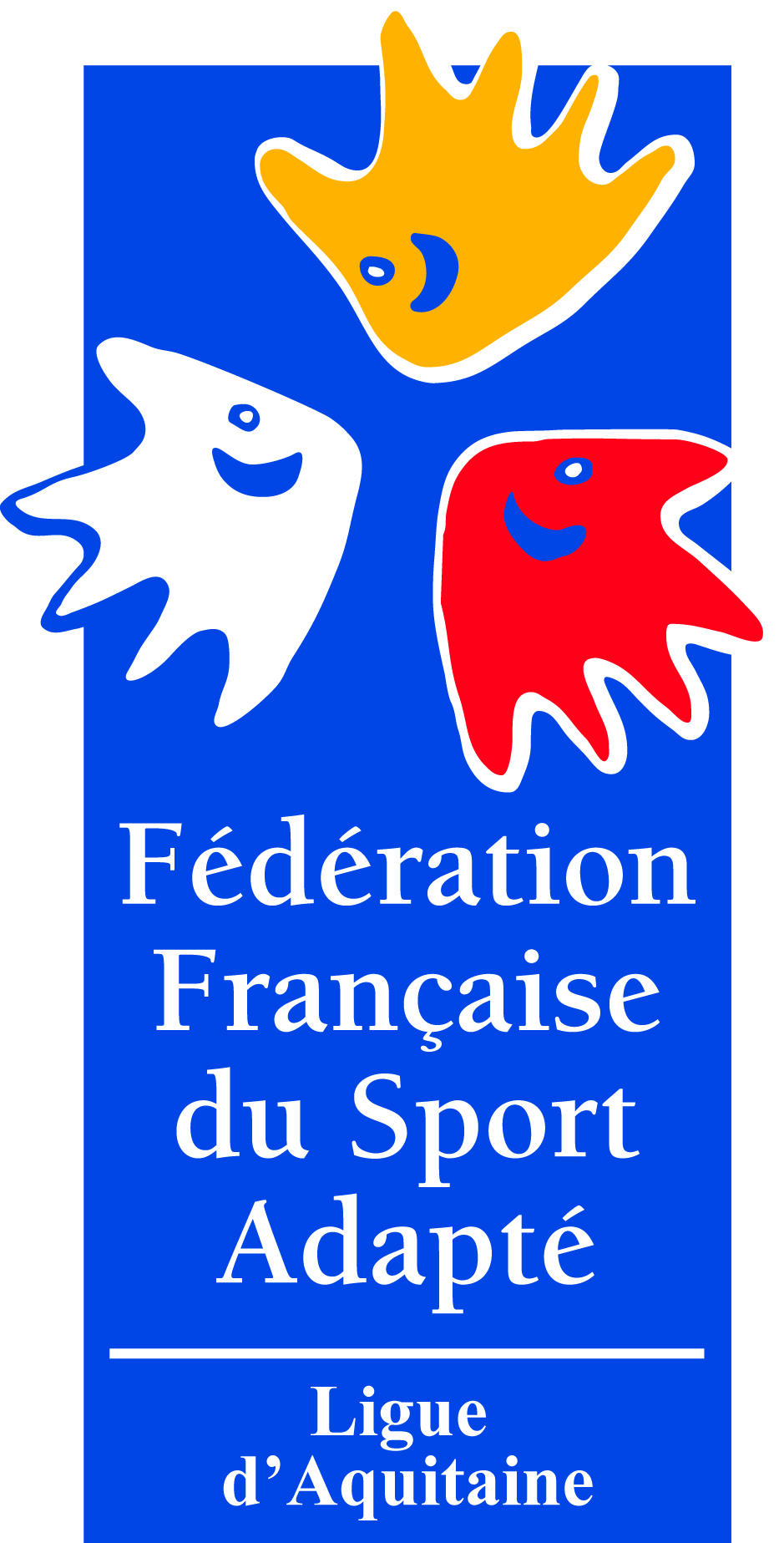 - CHAMPIONNAT REGIONAL 2013/2014 - FICHE ENGAGEMENT BASKETBALL 			FOOTBALL SENIORS 				JEUNES NOM DE l’EQUIPE _____________________________________Couleur des maillots : __________________________ ou ______________________________MASCULIN 	 DIVISION 1	 DIVISION 2	 DIVISION 3FEMININ 	 DIVISION 1	 DIVISION 2	 DIVISION 3MIXTE 	 DIVISION 1	 DIVISION 2	 DIVISION 3
A retourner à la Ligue par Mail : secretariat@sportadapteaquitaine.fr ou Fax : 05 57 22 29 87 Adresse : Maison des Sports - 119 Boulevard du Président Wilson - 33200 BORDEAUXN° Affiliation,Nom de l’AssociationNoms et prénoms des accompagnateursPersonne à contacter, Adresse et telMail obligatoireN°maillotLicence2013/2014Nom PrénomAnnée de naissanceSexe